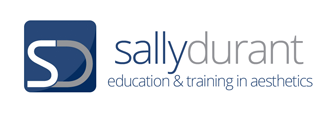 THE CIBTAC / SALLY DURANT QUALIFICATION PORTFOLIOLevel 3 Anatomy & Physiology MODULE 2ASSESSMENT WORKBOOK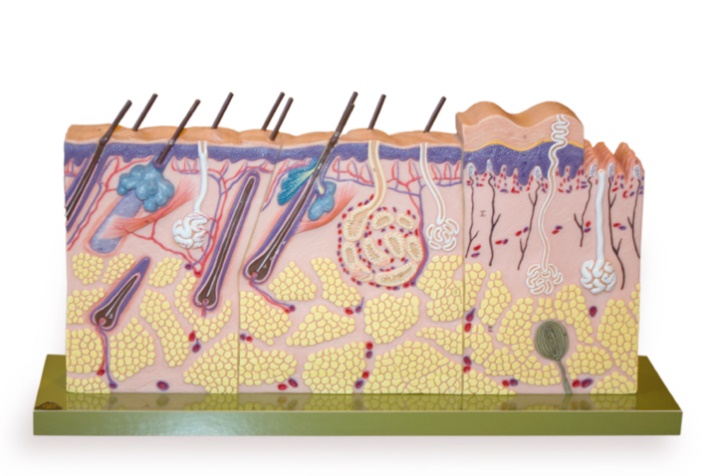 LEVEL 3 ANATOMY AND PHYSIOLOGYMODULE 2 THE INTEGUMENTARY SYSTEM - ASSESSMENT WORKBOOKWrite your answers in the table below.  The spacing will expand as you type.DELEGATE NAME CIBTAC REGISTRATION NUMBER    LEARNING OBJECTIVE  2.1 to explain the structure, function, growth and repair of the integumentary systemLEARNING OBJECTIVE  2.1 to explain the structure, function, growth and repair of the integumentary systemQUESTION L3 A&P M2/01In your own words, explain the basic structure and function of the layers of the epidermis.QUESTION L3 A&P M2/01In your own words, explain the basic structure and function of the layers of the epidermis.YOUR ANSWER stratum germinativum  stratum spinosum (Malpighian layer)stratum granulosum stratum lucidum stratum corneumTUTOR COMMENTQUESTION L3 A&P M2/02In your own words describe the component parts of the extra cellular matrix of the dermis. QUESTION L3 A&P M2/02In your own words describe the component parts of the extra cellular matrix of the dermis. YOUR ANSWER collagenelastinhyaluronic acidTUTOR COMMENTSQUESTION L3 A&P M2/03In your own words explain the function of the skin using the mnemonic SHAPES + V QUESTION L3 A&P M2/03In your own words explain the function of the skin using the mnemonic SHAPES + V YOUR ANSWERSHAPE S+ VTUTOR COMMENTSLEARNING OBJECTIVE 2.2 to describe the main diseases and disorders of the skinLEARNING OBJECTIVE 2.2 to describe the main diseases and disorders of the skinQUESTION L3 A&P M2/04Using your notes, textbooks and internet sources, write notes to explain (in your own words) the causes and symptoms of the following diseases and disorders of the skin.QUESTION L3 A&P M2/04Using your notes, textbooks and internet sources, write notes to explain (in your own words) the causes and symptoms of the following diseases and disorders of the skin.scabiesimpetigoeczemapsoriasis warts/verrucaeherpes (zoster and simplex) tinea (corporis, pedis, and capitis) pityriasis versicolormalaria rubradermatosis papulosa nigra TUTOR COMMENTSYou have now completed the Level 3 Anatomy and Physiology Workbook for Module 2.Check your work thoroughly and then email it in Word format to marking@sallydurant.comFOR TUTOR COMPLETION ONLYResult:Comment:Areas of referral:  Action to be taken:Date for resubmission:Tutor Signature:Name:Date work marked:Date work retuned: